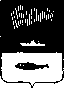 АДМИНИСТРАЦИЯ ГОРОДА МУРМАНСКА УПРАВЛЕНИЕ ФИНАНСОВПРИКАЗ22.12.2023                                                                                                                             № 310О проведении мониторинга достижения результатов предоставления субсидий, в том числе грантов в форме субсидий, юридическим лицам, индивидуальным предпринимателям, физическим лицам – производителям товаров, работ, услугВ целях реализации пункта 3 Порядка мониторинга достижения результатов предоставления субсидий, в том числе грантов в форме субсидий, юридическим лицам, индивидуальным предпринимателям, физическим лицам – производителям товаров, работ, услуг, утвержденного приказом Министерства финансов Российской Федерации от 29.09.2021 № 138н, п р и к а з ы в а ю:1. Главным распорядителям средств бюджета муниципального образования город Мурманск (далее – главный распорядитель):1.1.	 Организовать работу по проведению мониторинга в соответствии с Порядком проведения мониторинга достижения результатов предоставления субсидий, в том числе грантов в форме субсидий, юридическим лицам, индивидуальным предпринимателям, физическим лицам - производителям товаров, работ, услуг, утвержденного приказом Министерства финансов Российской Федерации от 29.09.2021 № 138н; 1.2. Предоставлять по итогам полугодия, года не позднее 30 числа месяца, следующего за отчетным периодом, в управление финансов администрации города Мурманска в электронном виде на адрес электронной почты ufin@citymurmansk.ru:- отчет о реализации плана мероприятий по достижению результатов предоставления субсидии за отчетный период, предоставленный получателем субсидии по форме, установленной к соглашению (договору) о предоставлении субсидии, сформированный в соответствии с приложением № 8 к Типовой форме соглашения (договора) о предоставлении из бюджета муниципального образования город Мурманск субсидий, в том числе грантов в форме субсидий, юридическим лицам, индивидуальным предпринимателям, а также физическим лицам, утвержденной приказом управления финансов администрации города Мурманска от 19.12.2022 № 269, и подписанный получателем субсидии, в виде сканированного образа бумажного документа;- сведения о мониторинге достижения результатов предоставления субсидий по форме, установленной приложением к настоящему приказу. 2. Установить, что сводная информация о мониторинге достижения результатов предоставления субсидии формируется управлением финансов администрации города Мурманска и размещается на официальном сайте администрации города Мурманска в сети Интернет.3. Настоящий приказ вступает в силу с момента подписания.4. Отделу бюджетной политики, планирования и финансирования органов местного самоуправления управления финансов администрации города Мурманска (Юдина Ю.С.) разместить настоящий приказ с приложением на странице управления финансов администрации города Мурманска официального сайта администрации города Мурманска.5. Контроль за исполнением настоящего приказа возложить на заместителя начальника управления финансов администрации города Мурманска Осину Н.В.Начальник  управления                                                                О.В. УмушкинаПриложение к приказу управления финансов от 22.12.2023 № 310Сведенияо мониторинге достижения результатов предоставления субсидиипо состоянию на «____» ________ 20___ годаРаздел I. Информация о достижении контрольных точек в целяхдостижения результатов предоставления субсидии________________________________1 Количество контрольных точек в графе 3 раздела I настоящего приложения:по строке 1.1 в разрезе результатов предоставления субсидии рекомендуется формировать исходя из суммы количества контрольных точек, указанных в строках 1.1.1 - 1.1.3 в разрезе результатов предоставления субсидии;по строкам 1.1.1 - 1.1.3 показатели рекомендуется формировать исходя из количества контрольных точек, по которым дата фактического достижения, указанная в графе 11 раздела II настоящего приложения, соответствует отчетному периоду, отраженных в разрезе получателей субсидии;по строке 1.2 в разрезе результатов предоставления субсидии показатели рекомендуется формировать исходя из количества контрольных точек, по которым дата фактического достижения, указанная в графе 11 раздела II настоящего приложения, наступила в периодах, предшествующих отчетному, отраженных в разрезе получателей субсидии;по строке 1.3 в разрезе результатов предоставления субсидии рекомендуется формировать исходя из суммы количества контрольных точек, указанных в строках 1.3.1 - 1.3.2 в разрезе результатов предоставления субсидии;по строкам 1.3.1, 1.3.2 показатели рекомендуется формировать исходя из количества контрольных точек, по которым на конец отчетного периода в графе 11 раздела II настоящего приложения отсутствует информация о фактическом достижении, отраженных в разрезе получателей субсидии;по строке 1.4 в разрезе результатов предоставления субсидии рекомендуется формировать исходя из суммы количества контрольных точек, указанных в строках 1.4.1, 1.4.2 в разрезе результатов предоставления субсидии;по строке 1.4.1 показатели рекомендуется формировать исходя из количества контрольных точек, достижение которых запланировано в течение трех месяцев, следующих за отчетным периодом, по которым прогнозная дата, указанная в графе 11 раздела II настоящего приложения, соответствует или наступает ранее плановой даты, указанной в графе 10 раздела II настоящего приложения, отраженных в разрезе получателей субсидии;по строке 1.4.2 показатели рекомендуется формировать исходя из количества контрольных точек, достижение которых запланировано в течение трех месяцев, следующих за отчетным периодом, по которым прогнозная дата, указанная в графе 11 раздела II настоящего приложения, наступает позднее плановой даты, указанной в графе 10 раздела II настоящего приложения, отраженных в разрезе получателей субсидии.Раздел II. Информация о достижении результатовпредоставления субсидииРуководитель главного распорядителя     _______________    __________________   _____________________________            (должность)                  (подпись)                      (расшифровка подписи)«___» ________ 20___ года________________________________2  Показатели раздела II настоящего приложения:для строк «Результат предоставления субсидии»:в части граф 2, 3, 4, 9, 10, 11 показатели формируются на основании соответственно показателей граф 1-3, 6-8 отчета о реализации плана мероприятий по достижению результатов предоставления субсидии, сформированного в соответствии с приложением № 8 к Типовой форме соглашения;в части граф 5, 7 показатели формируются на основании соответственно показателей граф 7, 10 раздела 1 отчета о достижении значений результатов предоставления субсидии, сформированного в соответствии с приложением № 7 к Типовой форме соглашения (граф 4, 5 отчета о реализации плана мероприятий по достижению результатов предоставления субсидии, сформированного в соответствии с приложением № 8 к Типовой форме соглашения);в части граф 6, 8, 12, 14 и 15 показатели формируются на основании соответственно показателей граф 8, 11, 9, 15, 16 раздела 1 отчета о достижении значений результатов предоставления субсидии, сформированного в соответствии с приложением № 7 к Типовой форме соглашения. Показатели граф 6, 8 формируются нарастающим итогом с начала текущего финансового года.Наименование главного распорядителяНаименование субсидииПериодичность: полугодие, год№п/пНаименование данныхКоличество 11231Результат предоставления субсидии 1X1.1достигнутые в отчетном периоде контрольные точки, в том числе:1.1.1достигнутые в отчетном периоде в установленный срок1.1.2достигнутые с нарушением установленных сроков1.1.3достигнутые до наступления срока1.2достигнутые в периодах, предшествующих отчетному, контрольные точки1.3недостигнутые в отчетном периоде контрольные точки, в том числе:1.3.1срок достижения которых наступил в периодах, предшествующих отчетному1.3.2срок достижения которых наступает в отчетном периоде1.4контрольные точки, достижение которых запланировано в течение шести месяцев, следующих за отчетным периодом, в том числе:1.4.1с отсутствием отклонений от плановых сроков их достижения1.4.2с наличием отклонений от плановых сроков их достижения.........1232.Результат предоставления субсидии 2X2.1достигнутые в отчетном периоде контрольные точки, в том числе:2.1.1достигнутые в отчетном периоде в установленный срок2.1.2достигнутые с нарушением установленных сроков2.1.3достигнутые до наступления срока2.2достигнутые в периодах, предшествующих отчетному, контрольные точки2.3недостигнутые в отчетном периоде контрольные точки, в том числе:2.3.1срок достижения которых наступил в периодах, предшествующих отчетному2.3.2срок достижения которых наступает в отчетном периоде2.4контрольные точки, достижение которых запланировано в течение шести месяцев, следующих за отчетным периодом, в том числе:2.4.1с отсутствием отклонений от плановых сроков их достижения2.4.2с наличием отклонений от плановых сроков их достиженияПолучатель субсидии Получатель субсидии Наимено-вания результата предостав-ления субсидии, контрольной точки2Тип результата предостав-ления субсидии, контрольной точки2Еди-ница изме-ре-ния2Значение результата предоставления субсидии, контрольной точки2Значение результата предоставления субсидии, контрольной точки2Значение результата предоставления субсидии, контрольной точки2Значение результата предоставления субсидии, контрольной точки2Значение результата предоставления субсидии, контрольной точки2Срок достижения результата предоставления субсидии, контрольной точки2Срок достижения результата предоставления субсидии, контрольной точки2Размер субсидии, подлежащей предоставлению в текущем финансовом году2Размер субсидии, подлежащей предоставлению в текущем финансовом году2Объем обязательств, принятых в целях достижения результатов предоставления субсидии (недополученных доходов) в текущем финансовом году2Объем обязательств, принятых в целях достижения результатов предоставления субсидии (недополученных доходов) в текущем финансовом году2Получатель субсидии Получатель субсидии Наимено-вания результата предостав-ления субсидии, контрольной точки2Тип результата предостав-ления субсидии, контрольной точки2Еди-ница изме-ре-ния2плановое плановое фактическое фактическое прогнозное с начала текущего финансового года плано-вый факти-ческий/ прог-нозный распреде-ленный по получате-лям субсидии, руб.нерасп-реде-ленный, руб. обязательств, руб. денежных обязательств, руб .Получатель субсидии Получатель субсидии Наимено-вания результата предостав-ления субсидии, контрольной точки2Тип результата предостав-ления субсидии, контрольной точки2Еди-ница изме-ре-ния2с даты заключения соглашения из них с начала текущего финансо-вого года с даты заключения соглашения из них с начала текущего финансо-вого года прогнозное с начала текущего финансового года плано-вый факти-ческий/ прог-нозный распреде-ленный по получате-лям субсидии, руб.нерасп-реде-ленный, руб. обязательств, руб. денежных обязательств, руб .1123456789101112131415Результат предоставления субсидии: Результат предоставления субсидии: Результат предоставления субсидии: X X Результат предоставления субсидии: Результат предоставления субсидии: X X Контрольная точка: Контрольная точка: X X X X X X ... ... Результат предоставления субсидии: Результат предоставления субсидии: X X Контрольная точка: Контрольная точка: X X X X X X ... ... 1123456789101112131415Результат предоставления субсидии: Результат предоставления субсидии: Результат предоставления субсидии: X X X Результат предоставления субсидии: Результат предоставления субсидии: X X Контрольная точка: Контрольная точка: X X X X X X ... ... Результат предоставления субсидии: Результат предоставления субсидии: X X Контрольная точка: Контрольная точка: X X X X X X ... ... 